Załącznik nr 2 Formularz ofertowy do przetargu publicznego nr sprawy WOA.234.2.2024.KPImię i nazwisko / (nazwa firmy):……………………………………………………………………………………………..…………………………………………………………………………………………………………..……………Miejsce zamieszkania (siedziba firmy):……………………………………………………….………………………………………….…………………………………………………………………………………………………………..………Seria i nr dowodu osobistego (dotyczy osób fizycznych) …………………………………………Nr NIP/KRS (dotyczy podmiotów prowadzących działalność gospodarczą) …………………………………………………………………………………………………………Numer telefonu…………………………………………………………………………………………e-mail: ..……….…………………………………………………………………………………………I.  Ja niżej podpisany(a) oświadczam, że zapoznałam/em się z warunkami postępowania   przetargowego określonymi w ogłoszeniu o przetargu publicznym na sprzedaż używanego samochodu służbowego Regionalnej Dyrekcji Ochrony Środowiska nr sprawy: WOA.234.2.2024.KPII. Akceptuję warunki udziału w postępowaniu oraz składam ofertę na zakup używanego samochodu służbowego, wymienionego w ogłoszeniu o przetargu:Ford Kuga nr rejestracyjny: CB4547T ,za kwotę brutto …………………………………… zł(słownie:……………………………………………………………………………………………………………………………………………………………………………………………………………..)III. Oświadczam, że zaoferowaną kwotę, pomniejszoną o wniesioną kwotę wadium wpłacę w terminie nie dłuższym niż 7 dni od daty zawarcia umowy, na numer rachunku bankowego wskazany w umowie.IV. Oświadczam, że zapoznałem/(łam) się ze stanem pojazdu, przyjmuję go bez zastrzeżeń i nie będę wnosił/(a) w przyszłości żadnych roszczeń  
z tym związanych.V. Oświadczam, że ponoszę odpowiedzialność za skutki wynikające z rezygnacji z oględzin 
przedmiotu przetargu (w przypadku gdy oferent zrezygnował z oględzin samochodu przed złożeniem oferty).VI. Oświadczam, że w przypadku wyboru mojej oferty zobowiązuję się do zawarcia umowy sprzedaży samochodu w terminie i miejscu wskazanym przez organizatora przetargu, a także do pokrycia wszelkich kosztów i opłat związanych z nabyciem przedmiotu umowy sprzedaży, w tym do zapłaty podatku od czynności cywilnoprawnych.VII. Na potwierdzenie udziału w przetargu wniosłem/(am) wadium w wysokości 2.600,00 zł  przelewem na konto organizatora przetargu.VIII. Wyrażam zgodę, aby w przypadku wyboru mojej oferty, kwota wadium została zaliczona na poczet ceny nabycia samochodu.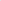 IX. Zwrotu wpłaconego przeze mnie wadium należy dokonać:(dot. oferentów, których oferty nie zostały wybrane lub zostały odrzucone)1. Wadium należy zwrócić na rachunek prowadzony w banku:……………………………………………………………………………………………………nr konta: ……………………………………………………………………………………………………2. Jestem świadomy/(a), że gdyby z mojej winy nie doszło do zawarcia umowy, wniesione przeze mnie wadium ulega przepadkowi.X. Oświadczam/y, że wypełniłem obowiązki informacyjne przewidziane w art. 13 lub art. 14 RODO1 wobec osób fizycznych, od których dane osobowe bezpośrednio lub pośrednio pozyskałem w celu złożenia oferty w niniejszym postępowaniu2 . ……………………………………………………………………Data, podpis przedstawiciela oferenta, pieczątka (w przypadku firmy) lub czytelny podpis osoby fizycznej________________________________1 Rozporządzenie Parlamentu Europejskiego i Rady (UE) 2016/679 z dnia 27 kwietnia 2016 r. w sprawie ochrony osób fizycznych w związku z przetwarzaniem danych osobowych i w sprawie swobodnego przepływu takich danych oraz uchylenia dyrektywy 95/46/WE (ogólne rozporządzenie o ochronie danych) (Dz. Urz. UE L 119 z 04.05.2016,str. 1). 2 W Przypadku gdy wykonawca nie przekazuję danych osobowych innych niż bezpośrednio jego dotyczących lub zachodzi wyłączenie stosowania obowiązku informacyjnego, stosownie do art. 13 ust. 4 lub art. 14 ust. 5 RODO treści oświadczenia wykonawca nie składa (usunięcie treści oświadczenia np. przez jego wykreślenie). Oświadczam, że wyrażam zgodę, na przetwarzanie moich danych osobowych w zakresie niezbędnym do przeprowadzenia ww. postępowania przetargowego.